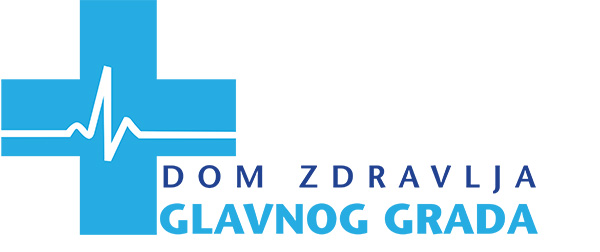 				Br. 05/01-				Podgorica,15.04.2024 . godineVakcinacija u završnom razredu srednje školeGimnazija ,,Slobodan Škerović“Poštovani,Prema važećem programu obaveznih imunizacija na teritoriji Crne Gore te na osnovu Uredbe o obimu prava i  standardima zdravstvene zaštite iz obaveznog zdravstvenog osiguranja (Sl.list RCG br.79/05 i Sl.list br.18/18 i br.103/20)obavezni smo da do kraja školske 2023/2024. godine obavimo vakcinaciju po obaveznom kalendaru imunizacije za završne razrede srednjih škola.Kalendarom obavezne imunizacije za završni razred srednjih škola je obavezna imunizacija protiv difterije i tetanusa i sprovodi se DITEVAKSAL-T vakcinom.Vakcina se aplicira u deltoidnom mišiću nadlaktice.S obzirom da se davanje  DITEVAKSALl-T vakcne sprovodi u uzrastu u kom se sprovodi i vakcinacija protiv humanog papilloma virusa (HPV)kod djevojčica i dječaka snažno preporučujemo (kada su u pitanju djevojčice i dječaci završnih razreda srednje škole) istog dana kada se aplicira DITEVAKSAL-T vakcina da se aplicira i HPV vakcina(Gardasil 9) samo u dva odvojena anatomska mjesta(deltoidni mišić lijeve i deltoidni mišić desne nadlaktice).Pravljenje razmaka u danima izmđu ove dvije vakcine nije neophodno ,nesvrsishodno je i dovodi do propuštanja prilike za sprovođenje obije imunizacije.Posebno skrećemo pažnju da je tom prilikom prvo potrebno provjeriti da li je djevojčica ili dječak već primila/o HPV vakcinu.Obavezno zadržavanje u zdravstvenom objektu nakon vakcinacije je od 15 do 30 minuta.Raspored vakcinacije za učenike  vaše školeZO STARI AERODROM20.04.2024.                             21.04.2024.                                 27.04.2024.08:00-09:30h  IVC                  08:00-09:00h IVM                       08:00-09:30h  IVL09:30-11:00h  IVA                  09:00-10:00h IVS1                      09:30-10:45h  IVN11:00-12:00h  IVE1                10:00-11:30h IVB                        10:45-12:00h  IVS212:00-13:30h  IVE2                11:30-13:30h IVD                        12:00-13:30h  IVS314:00-15:30h  IVE3                14:00-15:30h IVF15:30-17:00h  IVE4                15:30-17:00h IVH17:00-18:30h  IVE5                17:00-18:30h IV I18:30-20:00h  IVG                  18:30-20:00h IVJMolimo vas da o navedenim aktivnostima i planiranim terminima informišete učenike i njihove roditelje/staratelje.Napomena:Ulaz za vakcinaciju za dane vikenda će biti sa sjeveroistočne strane zdravstvenog objekta Stari aerodrom.